Stagione Sportiva 2023/2024Comunicato Ufficiale N° 158 del 07/02/2024SOMMARIOSOMMARIO	1COMUNICAZIONI DELLA F.I.G.C.	1COMUNICAZIONI DELLA L.N.D.	1COMUNICAZIONI DEL COMITATO REGIONALE	2Modifiche al programma gare del 11/02/2024	3Recuperi	3NOTIZIE SU ATTIVITÀ AGONISTICA	4DELIBERE DELLA CORTE SPORTIVA DI APPELLO TERRITORIALE	22PROGRAMMA GARE	23COMUNICAZIONI DELLA F.I.G.C.COMUNICAZIONI DELLA L.N.D.C.U. n. 269 del 02.02.2024 L.N.D.Si pubblica in allegato il CU n. 156/A della FIGC, inerente l’ABBREVIAZIONE DEI TERMINI PROCEDURALI DINANZI AGLI ORGANI DI GIUSTIZIA SPORTIVA PER ULTIME 4 GIORNATE E GLI EVENTUALI SPAREGGI DEI CAMPIONATI REGIONALI, PROVINCIALI E DISTRETTUALI DI CALCIO A 11 E DI CALCIO A 5 – MASCHILI E FEMMINILI – DELLA LEGA NAZIONALE DILETTANTI E DEI CAMPIONATI REGIONALI, PROVINCIALI E DISTRATTUALI ALLIEVI E GIOVANISSIMI (stagione sportiva 2023/2024)C.U. n. 270 del 02.02.2024 L.N.D.Si pubblica in allegato il CU n. 157/A della FIGC, inerente l’ABBREVIAZIONE DEI TERMINI PROCEDURALI DINANZI AGLI ORGANI DI GIUSTIZIA SPORTIVA PER LE GARE DI PLAY OFF E PLAY OUT DEI CAMPIONATI REGIONALI, PROVINCIALE E DISTRETTUALI DI CALCIO A 11 E DI CALCIO A 5 – MASCHILI E FEMMINILI – DELLA LEGA NAZIONALE DILETTANTI E DEI CAMPIONATI REGIONALI, PROVINCIALI E DISTRATTUALI ALLIEVI E GIOVANISSIMI (stagione sportiva 2023/2024).C.U. n. 271 del 02.02.2024 L.N.D.Si pubblica in allegato il CU n. 158/A della FIGC, inerente l’ABBREVIAZIONE DEI TERMINI PROCEDURALI DINANZI AGLI ORGANI DI GIUSTIZIA SPORTIVA NELLA FASE FINALE RELATIVA ALLE GARE SPAREGGIO-PROMOZIONE TRA LE SQUADRE 2^ CLASSIFICATE NEI CAMPIONATI REGIONALI DI ECCELLENZA Stagione sportiva 2023/2024).C.U. n. 272 del 02.02.2024 L.N.D.Si pubblica in allegato il CU n. 159/A della FIGC, inerente l’ABBREVIAZIONE DEI TERMINI PROCEDURALI DINANZI AGLI ORGANI DI GIUSTIZIA SPORTIVA PER LE FASI FINALI DEI CAMPIONATI REGIONALI, PROVINCIALI E DISTRETTUALI ALLIEVI E GIOVANISSIMI DILETTANTI (stagione sportiva 2023/2024).C.U. n. 276 del 06.02.2024 L.N.D.Si pubblica in allegato i CC.UU. dal n. 298/AA al n. 306/AA della FIGC, inerenti provvedimenti della Procura Federale.COMUNICAZIONI DEL COMITATO REGIONALEINDIRIZZO E-MAILSi comunica che l’indirizzo e-mail del Comitato Regionale Marche è variato in:cr.marche01@lnd.itSi invitano le Società a prenderne buona notaIMPORTANTE Richieste di anticipo garaIn considerazione che il maggior numero di gare organizzate dal Comitato Regionale Marche vengono disputate nella giornata di sabato, generando in ciò grosse difficoltà ai designatori che devono garantire la presenza arbitrale in ogni gara, si fa presente che non saranno accolte richieste di anticipi al sabato di gare dei campionati regionali Under 19 Juniores, Under 17 Allievi e Under 15 Giovanissimi in calendario nella giornata di domenica; ciò in quanto non può essere garantita la presenza dell’arbitro.Casi particolari saranno gestiti dal Comitato RegionaleSi reitera, pertanto, l’invito alle Società di astenersi dal presentare richieste di tale genere.Programma gareSi invitano le Società a controllare il programma gare che viene pubblicato prima di ogni turno, sia di campionato che di coppa, e a segnalare a questo Comitato Regionale eventuali inesattezze.Inversione di campoSi ribadisce che nei campionati regionali non è prevista l’inversione di campo.VARIAZIONI AL CALENDARIOCAMPIONATO JUNIORES UNDER 19 REGIONALEL’A.S.D. UNIONE CALCIO PERGOLESE disputerà le restanti gare interne sul campo sportivo “Supplementare” di PergolaCAMPIONATO UNDER 17 ALLIEVI REGIONALIL’A.S.D.  CAMERANO CALCIO disputerà le restanti gare interne con inizio alle ore 11,15 (domenica).FIGUCIARI CAMPI SPORTIVIFiduciario Regionale 	Solio RuggieriFiduciari Provinciali		Sergio Barocci – Paolo Fargnoli – Bernardino GasparoCOMUNICAZIONI DEL SETTORE GIOVANILE E SCOLASTICOCONVOCAZIONI CENTRO FEDERALE TERRITORIALE URBINOIl Coordinatore Federale Regionale del Settore Giovanile e Scolastico Floriano Marziali, con riferimento all’attività del Centro Federale Territoriale Urbino, comunica l’elenco dei convocati per lunedì 12.02.2024 presso il campo sportivo comunale “Varea” di Urbino, loc. Varea, come da nota allegata.Modifiche al programma gare del 11/02/2024CAMPIONATO PROMOZIONEVisti gli accordi societari intervenuti la gara VISMARA 2008/GABICCE GRADARA del 10.02.2024 è disputata allo Stadio “Tonino Benelli” di Pesaro, con inizio alle ore 18,30.CAMPIONATO ECCELLENZA FEMMINILEVisti gli accordi societari la gara C.F. MACERATESE A.S.D./RECANATESE S.R.L. è anticipata a sabato 10.02.2024 ore 18,00CAMPIONATO JUNIORES UNDER 19 REGIONALEVisti gli accordi societari intervenuti le seguenti gare vengono disputate come segue:PORTUALI CALCIO ANCONA/FABRIANO CERRETO del 10.02.2024 inizia ore 17,15CAMPIONATO UNDER 17 ALLIEVI REGIONALIVisti gli accordi societari intervenuti le seguenti gare vengono disputate come segue:MONTEFANO CALCIO A R.L/CAMERANO CALCIO DEL 10.02.2024 inizia ore 18,30.CAMPIONATO UNDER 15 GIOVANISSIMI REGIONALIVisti gli accordi societari intervenuti le seguenti gare vengono disputate come segue:VILLA S.MARTINO/F.C. VIGOR SENIGALLIA inizia ore 15,30.RecuperiCAMPIONATO PROMOZIONEPreso atto della decisione del Collegio di Garanzia dello Sport la gara I.L. BARBARA MONSERRA/FABRIANO CERRETO viene programmata per mercoledì 21.02.2024 ore 15,00.NOTIZIE SU ATTIVITÀ AGONISTICAECCELLENZARISULTATIRISULTATI UFFICIALI GARE DEL 04/02/2024Si trascrivono qui di seguito i risultati ufficiali delle gare disputateGIUDICE SPORTIVOIl Giudice Sportivo Avv. Agnese Lazzaretti, con l'assistenza del segretario Angelo Castellana, nella seduta del 07/02/2024, ha adottato le decisioni che di seguito integralmente si riportano:GARE DEL 4/ 2/2024 PROVVEDIMENTI DISCIPLINARI In base alle risultanze degli atti ufficiali sono state deliberate le seguenti sanzioni disciplinari. SOCIETA' AMMENDA Euro 500,00 MONTURANO CALCIO 
Per aver alcuni propri sostenitori, durante la gara, lanciato sacchetti di plastica, sigarette, birra e sputi all'indirizzo dell'assistente dell'arbitro, colpendolo. Per aver inoltre rivolto insulti e minacce allo stesso e al direttore di gara. 
Euro 100,00 CASTELFIDARDO S.S.D. ARL 
Per aver alcuni propri sostenitori, durante la gara, rotto alcuni seggiolini nel settore a loro dedicato. Quanto al risarcimento dei danni si rinvia a quanto disposto dalla vigente normativa. DIRIGENTI INIBIZIONE A SVOLGERE OGNI ATTIVITA' FINO AL 21/ 2/2024 Per comportamento non regolamentare AMMONIZIONE (II INFR) ALLENATORI AMMONIZIONE (II INFR) CALCIATORI ESPULSI SQUALIFICA PER DUE GARE EFFETTIVE SQUALIFICA PER UNA GARA EFFETTIVA CALCIATORI NON ESPULSI SQUALIFICA PER UNA GARA EFFETTIVA PER RECIDIVITA' IN AMMONIZIONE (V INFR) AMMONIZIONE CON DIFFIDA (IX) AMMONIZIONE CON DIFFIDA (IV INFR) AMMONIZIONE (VI INFR) AMMONIZIONE (III INFR) AMMONIZIONE (II INFR) AMMONIZIONE (I INFR) PROMOZIONERISULTATIRISULTATI UFFICIALI GARE DEL 03/02/2024Si trascrivono qui di seguito i risultati ufficiali delle gare disputateGIUDICE SPORTIVOIl Giudice Sportivo Avv. Agnese Lazzaretti, con l'assistenza del segretario Angelo Castellana, nella seduta del 07/02/2024, ha adottato le decisioni che di seguito integralmente si riportano:GARE DEL 3/ 2/2024 PROVVEDIMENTI DISCIPLINARI In base alle risultanze degli atti ufficiali sono state deliberate le seguenti sanzioni disciplinari. SOCIETA' AMMENDA Euro 150,00 CLUENTINA CALCIO 
Per aver permesso ad un soggetto non in distinta di entrare nello spazio antistante gli spogliatoi DIRIGENTI AMMONIZIONE (I INFR) ALLENATORI AMMONIZIONE CON DIFFIDA (IV INFR) AMMONIZIONE (III INFR) CALCIATORI ESPULSI SQUALIFICA PER DUE GARE EFFETTIVE SQUALIFICA PER UNA GARA EFFETTIVA CALCIATORI NON ESPULSI SQUALIFICA PER UNA GARA EFFETTIVA PER RECIDIVITA' IN AMMONIZIONE (V INFR) AMMONIZIONE CON DIFFIDA (IV INFR) AMMONIZIONE (VIII INFR) AMMONIZIONE (VII INFR) AMMONIZIONE (VI INFR) AMMONIZIONE (III INFR) AMMONIZIONE (II INFR) AMMONIZIONE (I INFR) GARE DEL 4/ 2/2024 PROVVEDIMENTI DISCIPLINARI In base alle risultanze degli atti ufficiali sono state deliberate le seguenti sanzioni disciplinari. SOCIETA' AMMENDA Euro 400,00 POTENZA PICENA 
Per aver alcuni propri sostenitori, durante tutta la gara, lanciato in campo alcuni nastri bianchi che impedivano il regolare svolgimento della gara, tanto da costringere l'arbitro in due situazioni ad interrompere momentaneamente l'incontro. Per aver inoltre permesso ad un soggetto non in distinta di entrare nello spazio antistante gli spogliatoi per avvicinare l'arbitro, a fine gara. DIRIGENTI INIBIZIONE A SVOLGERE OGNI ATTIVITA' FINO AL 28/ 2/2024 Non in distinta, entrava nello spazio antistante gli spogliatoi al fine di avvicinare l'arbitro per protestare contro una sua decisione. Veniva personalmente riconosciuto dal direttore di gara INIBIZIONE A SVOLGERE OGNI ATTIVITA' FINO AL 21/ 2/2024 Per comportamento non regolamentare nei confronti del'arbitro, a fine gara. ALLENATORI AMMONIZIONE CON DIFFIDA (IV INFR) CALCIATORI NON ESPULSI SQUALIFICA PER UNA GARA EFFETTIVA PER RECIDIVITA' IN AMMONIZIONE (V INFR) AMMONIZIONE CON DIFFIDA (IX) AMMONIZIONE CON DIFFIDA (IV INFR) AMMONIZIONE (VIII INFR) AMMONIZIONE (VII INFR) AMMONIZIONE (VI INFR) AMMONIZIONE (III INFR) AMMONIZIONE (II INFR) AMMONIZIONE (I INFR) PRIMA CATEGORIARISULTATIRISULTATI UFFICIALI GARE DEL 03/02/2024Si trascrivono qui di seguito i risultati ufficiali delle gare disputateGIUDICE SPORTIVOIl Giudice Sportivo Avv. Agnese Lazzaretti, con l'assistenza del segretario Angelo Castellana, nella seduta del 07/02/2024, ha adottato le decisioni che di seguito integralmente si riportano:GARE DEL 3/ 2/2024 PROVVEDIMENTI DISCIPLINARI In base alle risultanze degli atti ufficiali sono state deliberate le seguenti sanzioni disciplinari. SOCIETA' AMMENDA Euro 350,00 PICENO UNITED MMX A R.L. 
Per aver un proprio sostenitore, a fine gara, rivolto espressioni intimidatorie ed irriguardose all'indirizzo dell'arbitro, e per aver permesso ad un soggetto non in distinta di entrare nello spazio antistante gli spogliatoi per rivolgere espressioni irriguardose al direttore di gara. 
Euro 150,00 S.CLAUDIO 
Per aver alcuni propri sostenitori, durante la gara, rivolto espressioni gravemente irriguardose all'indirizzo dell'arbitro. DIRIGENTI INIBIZIONE A SVOLGERE OGNI ATTIVITA' FINO AL 28/ 2/2024 Per aver ritardato la restituzione delle chiavi dello spogliatoio dell'arbitro, lasciando così che lo stesso venisse insultato e minacciato da un componente del pubblico, e per essere entrato nello spogliatoio del direttore di gara rivolgendo allo stesso espressioni intimidatorie. A fine gara INIBIZIONE A SVOLGERE OGNI ATTIVITA' FINO AL 21/ 2/2024 Per comportamento irriguardoso nei confronti dell'arbitro Per comportamento irriguardoso Per comportamento irriguardoso Per comportamento non regolamentare Per comportamento non regolamentare Per comportamento irriguardoso AMMONIZIONE (II INFR) AMMONIZIONE (I INFR) ALLENATORI SQUALIFICA FINO AL 6/ 3/2024 Non in distinta entrava nello spazio antistante gli spogliatoi al fine di rivolgere all'arbitro espressioni irriguardose e minacciose. Veniva personalmente riconosciuto dal direttore di gara. SQUALIFICA FINO AL 21/ 2/2024 Per comportamento non regolamentare SQUALIFICA PER UNA GARA EFFETTIVA PER RECIDIVITA' IN AMMONIZIONE (V INFR) AMMONIZIONE CON DIFFIDA (IV INFR) AMMONIZIONE (VII INFR) AMMONIZIONE (III INFR) AMMONIZIONE (II INFR) CALCIATORI ESPULSI SQUALIFICA PER DUE GARE EFFETTIVE SQUALIFICA PER UNA GARA EFFETTIVA CALCIATORI NON ESPULSI SQUALIFICA PER UNA GARA EFFETTIVA PER RECIDIVITA' IN AMMONIZIONE (X INFR) SQUALIFICA PER UNA GARA EFFETTIVA PER RECIDIVITA' IN AMMONIZIONE (V INFR) AMMONIZIONE CON DIFFIDA (IX) AMMONIZIONE CON DIFFIDA (IV INFR) AMMONIZIONE (VIII INFR) AMMONIZIONE (VII INFR) AMMONIZIONE (VI INFR) AMMONIZIONE (III INFR) AMMONIZIONE (II INFR) AMMONIZIONE (I INFR) GARE DEL 4/ 2/2024 PROVVEDIMENTI DISCIPLINARI In base alle risultanze degli atti ufficiali sono state deliberate le seguenti sanzioni disciplinari. SOCIETA' AMMENDA Euro 80,00 PEGLIO 
Per aver alcuni propri sostenitori, a fine gara, rivolto espressioni irriguardose all'indirizzo dell'arbitro. CALCIATORI ESPULSI SQUALIFICA PER DUE GARE EFFETTIVE CALCIATORI NON ESPULSI SQUALIFICA PER UNA GARA EFFETTIVA PER RECIDIVITA' IN AMMONIZIONE (V INFR) AMMONIZIONE CON DIFFIDA (IX) AMMONIZIONE (VII INFR) AMMONIZIONE (VI INFR) AMMONIZIONE (III INFR) AMMONIZIONE (II INFR) AMMONIZIONE (I INFR) JUNIORES UNDER 19 REGIONALERISULTATIRISULTATI UFFICIALI GARE DEL 04/02/2024Si trascrivono qui di seguito i risultati ufficiali delle gare disputateGIUDICE SPORTIVOIl Giudice Sportivo Avv. Agnese Lazzaretti, con l'assistenza del segretario Angelo Castellana, nella seduta del 07/02/2024, ha adottato le decisioni che di seguito integralmente si riportano:GARE DEL 3/ 2/2024 PROVVEDIMENTI DISCIPLINARI In base alle risultanze degli atti ufficiali sono state deliberate le seguenti sanzioni disciplinari. ALLENATORI AMMONIZIONE CON DIFFIDA (IV INFR) CALCIATORI ESPULSI SQUALIFICA PER UNA GARA EFFETTIVA CALCIATORI NON ESPULSI SQUALIFICA PER UNA GARA EFFETTIVA PER RECIDIVITA' IN AMMONIZIONE (X INFR) SQUALIFICA PER UNA GARA EFFETTIVA PER RECIDIVITA' IN AMMONIZIONE (V INFR) AMMONIZIONE CON DIFFIDA (IV INFR) AMMONIZIONE (VIII INFR) AMMONIZIONE (VII INFR) AMMONIZIONE (VI INFR) AMMONIZIONE (III INFR) AMMONIZIONE (II INFR) AMMONIZIONE (I INFR) GARE DEL 4/ 2/2024 PROVVEDIMENTI DISCIPLINARI In base alle risultanze degli atti ufficiali sono state deliberate le seguenti sanzioni disciplinari. DIRIGENTI AMMONIZIONE (I INFR) ALLENATORI SQUALIFICA FINO AL 28/ 2/2024 Per espressioni irriguardose all'indirizzo dell'arbitro AMMONIZIONE (II INFR) CALCIATORI ESPULSI SQUALIFICA PER UNA GARA EFFETTIVA CALCIATORI NON ESPULSI SQUALIFICA PER UNA GARA EFFETTIVA PER RECIDIVITA' IN AMMONIZIONE (V INFR) AMMONIZIONE CON DIFFIDA (IV INFR) AMMONIZIONE (VII INFR) AMMONIZIONE (VI INFR) AMMONIZIONE (III INFR) AMMONIZIONE (II INFR) AMMONIZIONE (I INFR) ECCELLENZA FEMMINILERISULTATIRISULTATI UFFICIALI GARE DEL 03/02/2024Si trascrivono qui di seguito i risultati ufficiali delle gare disputateGIUDICE SPORTIVOIl Giudice Sportivo Avv. Agnese Lazzaretti, con l'assistenza del segretario Angelo Castellana, nella seduta del 07/02/2024, ha adottato le decisioni che di seguito integralmente si riportano:GARE DEL 4/ 2/2024 PROVVEDIMENTI DISCIPLINARI In base alle risultanze degli atti ufficiali sono state deliberate le seguenti sanzioni disciplinari. SOCIETA' AMMENDA Euro 150,00 SIBILLINI UNITED 
Per aver un proprio sostenitore durante la gara, rivolto espressioni irriguardose all'indirizzo dell'arbitro e delle giocatrici avversarie.Per aver inoltre permesso ad un soggetto non in distinta di entrare nel recinto di gioco senza autorizzazione. CALCIATORI NON ESPULSI AMMONIZIONE (I INFR) UNDER 17 ALLIEVI REGIONALIRISULTATIRISULTATI UFFICIALI GARE DEL 04/02/2024Si trascrivono qui di seguito i risultati ufficiali delle gare disputateGIUDICE SPORTIVOIl Giudice Sportivo Avv. Agnese Lazzaretti, con l'assistenza del segretario Angelo Castellana, nella seduta del 07/02/2024, ha adottato le decisioni che di seguito integralmente si riportano:GARE DEL 3/ 2/2024 PROVVEDIMENTI DISCIPLINARI In base alle risultanze degli atti ufficiali sono state deliberate le seguenti sanzioni disciplinari. CALCIATORI ESPULSI SQUALIFICA PER UNA GARA EFFETTIVA CALCIATORI NON ESPULSI AMMONIZIONE (III INFR) AMMONIZIONE (II INFR) AMMONIZIONE (I INFR) GARE DEL 4/ 2/2024 PROVVEDIMENTI DISCIPLINARI In base alle risultanze degli atti ufficiali sono state deliberate le seguenti sanzioni disciplinari. SOCIETA' AMMENDA Euro 180,00 JUNIORJESINA LIBERTAS ASD 
Per aver la propria tifoseria, durante tutta la gara, rivolto espressioni irriguardose e minacciose all'indirizzo dell'arbitro. DIRIGENTI INIBIZIONE A SVOLGERE OGNI ATTIVITA' FINO AL 28/ 2/2024 Per comportamento gravemente irriguardoso nei confronti dell'arbitro. ALLENATORI SQUALIFICA FINO AL 28/ 2/2024 Per espressioni irriguardose all'indirizzo dell'arbitro. AMMONIZIONE (II INFR) AMMONIZIONE (I INFR) CALCIATORI ESPULSI SQUALIFICA PER DUE GARE EFFETTIVE SQUALIFICA PER UNA GARA EFFETTIVA CALCIATORI NON ESPULSI AMMONIZIONE CON DIFFIDA (IV INFR) AMMONIZIONE (III INFR) AMMONIZIONE (II INFR) AMMONIZIONE (I INFR) UNDER 15 GIOVANISSIMI REG.LIRISULTATIRISULTATI UFFICIALI GARE DEL 04/02/2024Si trascrivono qui di seguito i risultati ufficiali delle gare disputateGIUDICE SPORTIVOIl Giudice Sportivo Avv. Agnese Lazzaretti, con l'assistenza del segretario Angelo Castellana, nella seduta del 07/02/2024, ha adottato le decisioni che di seguito integralmente si riportano:GARE DEL 3/ 2/2024 PROVVEDIMENTI DISCIPLINARI In base alle risultanze degli atti ufficiali sono state deliberate le seguenti sanzioni disciplinari. CALCIATORI NON ESPULSI AMMONIZIONE (I INFR) GARE DEL 4/ 2/2024 PROVVEDIMENTI DISCIPLINARI In base alle risultanze degli atti ufficiali sono state deliberate le seguenti sanzioni disciplinari. CALCIATORI ESPULSI SQUALIFICA PER UNA GARA EFFETTIVA CALCIATORI NON ESPULSI AMMONIZIONE (II INFR) AMMONIZIONE (I INFR) GARE DEL 6/ 2/2024 PROVVEDIMENTI DISCIPLINARI In base alle risultanze degli atti ufficiali sono state deliberate le seguenti sanzioni disciplinari. DIRIGENTI INIBIZIONE A SVOLGERE OGNI ATTIVITA' FINO AL 21/ 2/2024 Per comportamento non regolamentare. Per comportamento non regolamentare. CALCIATORI NON ESPULSI AMMONIZIONE (III INFR) AMMONIZIONE (II INFR) AMMONIZIONE (I INFR) UNDER 14 PROF. MASCHILIRISULTATIRISULTATI UFFICIALI GARE DEL 04/02/2024Si trascrivono qui di seguito i risultati ufficiali delle gare disputateGIUDICE SPORTIVOIl Giudice Sportivo Avv. Agnese Lazzaretti, con l'assistenza del segretario Angelo Castellana, nella seduta del 07/02/2024, ha adottato le decisioni che di seguito integralmente si riportano:GARE DEL 4/ 2/2024 PROVVEDIMENTI DISCIPLINARI In base alle risultanze degli atti ufficiali sono state deliberate le seguenti sanzioni disciplinari. CALCIATORI ESPULSI SQUALIFICA PER UNA GARA EFFETTIVA CALCIATORI NON ESPULSI AMMONIZIONE (II INFR) AMMONIZIONE (I INFR) 	IL SEGRETARIO					IL GIUDICE SPORTIVO      F.to Angelo Castellana 					 F.to Agnese LazzarettiDELIBERE DELLA CORTE SPORTIVA DI APPELLO TERRITORIALETESTO DELLE DECISIONI RELATIVE ALCOM. UFF. N. 154    –  RIUNIONE DEL 29 GENNAIO 2024La Corte Sportiva di Appello Territoriale del Comitato Regionale Marche, nella riunione del giorno 29 gennaio 2024 ha emesso le seguenti decisioni:CORTE SPORTIVA D’APPELLO TERRITORIALEPRESSO IL COMITATO REGIONALE MARCHEDECISIONE   N. 37/2023-24La Corte sportiva d’appello territoriale presso il Comitato Regionale Marche, composta daAvv. Piero Paciaroni – PresidenteAvv. Francesco Scaloni – ComponenteDott. Lorenzo Casagrande Albano – Componente Segretario f.f.Dott.ssa Valentina Pupo – ComponenteAvv. Francesco Paoletti – Componentenella riunione del 29 gennaio 2024,a seguito del reclamo n. 37 promosso dalla A.P.D. TERRE DEL LACRIMA in data 18/01/2024 avverso la sanzione sportiva della squalifica del calciatore ALEX CARLETTI per 3 (tre) giornate applicata dal Giudice sportivo territoriale della Delegazione Provinciale Ancona con delibera pubblicata sul Com. Uff. n. 57 del 17/01/2024,- letto il reclamo;- esaminati tutti gli atti e le norme in materia;- relatore Francesco Scaloni,- ritenuto e considerato in fatto e diritto quanto segue,ha pronunciato la seguente decisione.	SVOLGIMENTO DEL PROCEDIMENTO	Il Giudice sportivo territoriale del Comitato Regionale Marche con decisione pubblicata sul Com. Uff. indicato in epigrafe ha inflitto al calciatore ALEX CARLETTI la sanzione della squalifica per 3 (tre) giornate in quanto “espulso per doppia ammonizione, alla notifica del provvedimento indirizzava all’arbitro espressione offensiva “.	Contro tale decisione ha proposto reclamo la ASD TERRE DEL LACRIMA, chiedendo la riduzione della sanzione rapportandola alla effettiva gravità dei fatti in esame, sostenendo che nell’occasione il tesserato non abbia rivolto espressioni offensive al direttore di gara.MOTIVI DELLA DECISIONE	La corte ritiene che la sanzione vada ridotta a due giornate di gara in quanto, a suo giudizio, dalla lettura del referto di gara si rileva che il calciatore abbia rivolto all’arbitro una singola espressione irriguardosa, non offensiva, sanzionabile con una giornata di squalifica, cui va sommata un’altra giornata di squalifica per l’espulsione subita per doppia ammonizione.                                                                            P.Q.M.la Corte sportiva d’appello territoriale, definitivamente pronunciando, accoglie il reclamo e, per l’effetto, riduce la squalifica al calciatore ALEX CARLETTI a 2 (due) giornate.Dispone restituirsi il relativo contributo e manda alla Segreteria del Comitato Regionale Marche per gli adempimenti conseguenti.Così deciso in Ancona, nella sede della FIGC - LND - Comitato Regionale Marche, in data 29 gennaio 2024.Il Relatore                                                                                           Il Presidente                                                         Francesco Scaloni       						 Piero PaciaroniDepositato in Ancona in data 5 febbraio 2024Il Segretario f.f.                                                                                            Lorenzo Casagrande Albano       PROGRAMMA GAREPROSSIMI TURNIECCELLENZAGIRONE A - 6 GiornataPROMOZIONEGIRONE A - 6 GiornataGIRONE B - 6 GiornataPRIMA CATEGORIAGIRONE A - 4 GiornataGIRONE B - 4 GiornataGIRONE C - 4 GiornataGIRONE D - 4 GiornataJUNIORES UNDER 19 REGIONALEGIRONE A - 6 GiornataGIRONE B - 6 GiornataGIRONE C - 6 GiornataECCELLENZA FEMMINILEGIRONE A - 2 GiornataUNDER 17 ALLIEVI REGIONALIGIRONE A - 8 GiornataGIRONE B - 8 GiornataGIRONE B - 3 GiornataGIRONE C - 8 GiornataUNDER 15 GIOVANISSIMI REG.LIGIRONE A - 8 GiornataGIRONE B - 8 GiornataGIRONE C - 8 GiornataLe ammende irrogate con il presente comunicato dovranno pervenire a questo Comitato entro e non oltre il 19/02/2024.Pubblicato in Ancona ed affisso all’albo del Comitato Regionale Marche il 07/02/2024.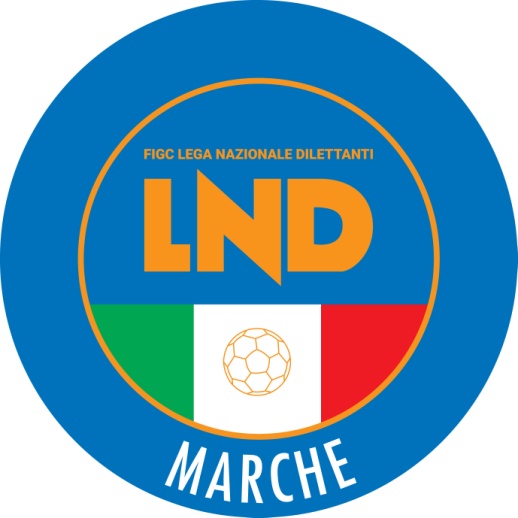 Federazione Italiana Giuoco CalcioLega Nazionale DilettantiCOMITATO REGIONALE MARCHEVia Schiavoni, snc - 60131 ANCONACENTRALINO: 071 285601 - FAX: 071 28560403sito internet: www.figcmarche.it                         e-mail: cr.marche01@lnd.itpec: marche@pec.figcmarche.itBONACCI STEFANO(MONTEFANO CALCIO A R.L.) BONACCI STEFANO(MONTEFANO CALCIO A R.L.) MARINELLI DANIELE(M.C.C. MONTEGRANARO SSDRL) MARIANI NICO(MONTEFANO CALCIO A R.L.) FABIANI LEONARDO(CASTELFIDARDO S.S.D. ARL) BADIALI MARCO(CHIESANUOVA A.S.D.) IMBRIOLA VINCENZO(CASTELFIDARDO S.S.D. ARL) DIOUANE YASSINE(M.C.C. MONTEGRANARO SSDRL) FERMANI NICHOLAS(OSIMANA) NOURI YOUSSEF(URBANIA CALCIO) BECKER PABLO IGNACIO(CIVITANOVESE CALCIO) PALMUCCI MATTEO(MONTEFANO CALCIO A R.L.) BRACCIATELLI ALESSIO(TOLENTINO 1919 SSDARL) MERCURIO PAOLINO(TOLENTINO 1919 SSDARL) CAPOMAGGIO THIAGO(JESI) DALLA BONA DANIELE(LMV URBINO CALCIO) NOBILI ANDREA(K SPORT MONTECCHIO GALLO) PAPA FILIPPO(MONTEFANO CALCIO A R.L.) TITTARELLI GABRIELE(OSIMANA) TOMBOLINI GIORGIO(SANGIUSTESE VP) ROTONDO FILIPPO(CASTELFIDARDO S.S.D. ARL) CRESCENZI DANIELE(CHIESANUOVA A.S.D.) MAGNANI FILIPPO(LMV URBINO CALCIO) RIVI ALBERTO(LMV URBINO CALCIO) POSTACCHINI DANIELE(MONTEFANO CALCIO A R.L.) PAGLIARI GIORGIO(S.S. MACERATESE 1922) MIOTTO ALESSANDRO(CASTELFIDARDO S.S.D. ARL) BARUFFI KEVIN(K SPORT MONTECCHIO GALLO) TRACANNA ANDREA(MONTURANO CALCIO) LUCIANI FRANCESCO(S.S. MACERATESE 1922) ORSINI TOMMASO(TOLENTINO 1919 SSDARL) IOMMI GIACOMO(CHIESANUOVA A.S.D.) TANONI TOMMASO(CHIESANUOVA A.S.D.) MAGNANELLI LUCA(K SPORT MONTECCHIO GALLO) DELL AQUILA MANUEL(MONTEFANO CALCIO A R.L.) ORLIETTI DIEGO(MONTEFANO CALCIO A R.L.) ALOUAN MOHAMED KARIM(MONTURANO CALCIO) CARDINALI MATTIA(TOLENTINO 1919 SSDARL) CANESTRELLI GABRIELE(ATLETICO AZZURRA COLLI) MORGANTI JACOPO(CASTELFIDARDO S.S.D. ARL) PIERPAOLI GIACOMO(LMV URBINO CALCIO) MARANESI LEONARDO(MONTEGIORGIO CALCIO A.R.L) MONTESANTO MARCO(SANGIORGESE M.RUBBIANESE) GIORGINI IGOR(MARINA CALCIO) FULGINI PIERANGELO(S.ORSO 1980) GAGLIARDINI EDOARDO(APPIGNANESE) PISTELLI NICO(APPIGNANESE) GYABAA DOUGLAS KWAME(OSIMOSTAZIONE C.D.) SAVINI ANDREA(PORTUALI CALCIO ANCONA) MISIN ALEX(ATL. CALCIO P.S. ELPIDIO) PICCIOLA ANTONIO(ATLETICO CENTOBUCHI) CAPPONI FRANCESCO(AURORA TREIA) MENCHI PAOLO(CASETTE VERDINI) MARCANTONI DAVIDE(CLUENTINA CALCIO) MENGHINI MARCO(CLUENTINA CALCIO) CAPPELLETTI ENRICO(MONTICELLI CALCIO S.R.L.) CORRADINI ALESSIO(RAPAGNANO) LUCCIARINI LORENZO(U.S. FERMIGNANESE 1923) SANTONI MICHELE(VIGOR CASTELFIDARDO-O ASD) TIRIBOCO GIACOMO(ATLETICO MONDOLFOMAROTTA) PALAZZETTI ROMUALD ANDREA(AURORA TREIA) MANCINI ANDREA(CLUENTINA CALCIO) GOBBI DANIELE(MATELICA CALCIO 1921 ASD) CAMILLONI MATTEO(OSIMOSTAZIONE C.D.) FERRANTI LUCA(PALMENSE SSDARL) MURATORI MANUEL(S.ORSO 1980) GAMBACORTA NICCOLO(VIGOR CASTELFIDARDO-O ASD) TERRE ALEX(VIGOR CASTELFIDARDO-O ASD) CERVIGNI DAMIANO(AURORA TREIA) MARINO NICOLAS(FABRIANO CERRETO) SASSAROLI MATTIA(PORTUALI CALCIO ANCONA) HIHI YASSIN(RAPAGNANO) GIOIELLI LUCA(VIGOR CASTELFIDARDO-O ASD) MANNOZZI PAOLO(ATL. CALCIO P.S. ELPIDIO) MONGIELLO ALESSANDRO(CLUENTINA CALCIO) TESTONI LORENZO(MARINA CALCIO) RINALDI LEONARDO(OSIMOSTAZIONE C.D.) MAURO CRISTIANO(PALMENSE SSDARL) FACCIARONI LUCA(RAPAGNANO) VITALI MATTIA(S.ORSO 1980) ORCIANI NICCOLO(ATLETICO MONDOLFOMAROTTA) CESCA MATTEO(CALCIO CORRIDONIA) CARUSO RAFFAELE(OSIMOSTAZIONE C.D.) FRASCERRA JIMMY(SANGIORGESE M.RUBBIANESE) CARBONI NICOLA(APPIGNANESE) MEDEI NICOLA(APPIGNANESE) GALLI GIORGIO(ATLETICO CENTOBUCHI) LANZANO ALESSIO(ATLETICO CENTOBUCHI) TAMBURINI NICOLA(ATLETICO MONDOLFOMAROTTA) STACCHIOTTI SAMUELE(CLUENTINA CALCIO) DROGHINI LEONARDO(MARINA CALCIO) MAIORANO MARCO(MARINA CALCIO) VALLORANI SIMONE(MONTICELLI CALCIO S.R.L.) SANTONI ELIA(PORTUALI CALCIO ANCONA) BIANCUCCI MASSIMILIANO(RAPAGNANO) BITTI JACOPO(RAPAGNANO) MARCOALDI JUAN SEBASTIAN(RAPAGNANO) TROMBETTA CRISTIAN DAMIAN(SANGIORGESE M.RUBBIANESE) SHARIF ZAKARIA(ATLETICO CENTOBUCHI) PICCININI MATTIA(CALCIO CORRIDONIA) SIMONE GIANMARCO(CASTELFRETTESE A.S.D.) SERANTONI FEDERICO(MOIE VALLESINA A.S.D.) BACHAGGOUR MOUAD(PALMENSE SSDARL) VIRGILI GIULIO(PALMENSE SSDARL) MURAZZO GIANLUCA(SANGIORGESE M.RUBBIANESE) LABATE MICHELE(U.S. FERMIGNANESE 1923) VALLASCIANI GINO(ATL. CALCIO P.S. ELPIDIO) MASSINI TOMMASO(AURORA TREIA) BONTEMPO DIEGO(CALCIO CORRIDONIA) GREGORINI TOMMASO(MARINA CALCIO) LUCHETTI SIMONE(S.ORSO 1980) ADAMI GIANLUCA(SANGIORGESE M.RUBBIANESE) CHORNOPYSHCHUK ROMAN(TRODICA) VECCHIONE PAOLO(POTENZA PICENA) SAVORETTI ANDREA(POTENZA PICENA) FERRI ANDREA(VISMARA 2008) CIARAMITARO LUCA(ELPIDIENSE CASCINARE) PETRUCCI TOMMASO(UNIONE CALCIO PERGOLESE) FRATERNALI ALESSANDRO(VALFOGLIA) CARBONARI MICHELE(UNIONE CALCIO PERGOLESE) GALLOTTI GIOVANNI(VALFOGLIA) BETTI ANDREA(GABICCE GRADARA) MANI KRISTJAN(GABICCE GRADARA) PIETRANI NICOLAS DARIO(POTENZA PICENA) ALESSANDRI LORENZO(UNIONE CALCIO PERGOLESE) MONTANARI GIANMARCO(VILLA S.MARTINO) LIERA JACOPO(VISMARA 2008) WAHI YAYA JUNIOR(POTENZA PICENA) TARTAGLIA FRANCESCO(VILLA S.MARTINO) GABRIELLI SIMONE(GABICCE GRADARA) PETOKU NICHOLAS(BIAGIO NAZZARO) PARASECOLI NICOLO(BIAGIO NAZZARO) PIERRI GIUSEPPE(GABICCE GRADARA) GIACCAGLIA FEDERICO(POTENZA PICENA) BARTOMIOLI ANDREA(VALFOGLIA) FABBRI FRANCESCO(VILLA S.MARTINO) MARINELLI MATTEO(VILLA S.MARTINO) COSTA LORENZO(GABICCE GRADARA) BERGAMINI TOMAS(GABICCE GRADARA) TACCHI GIACOMO(GABICCE GRADARA) COLAGIOVANNI MATIAS(VISMARA 2008) PALMA SANDRO(PICENO UNITED MMX A R.L.) PIGLIAPOCO FILIBERTO(LABOR 1950) EVANGELISTI MASSIMO(MERCATELLESE) AGOSTINI MATTEO(PICENO UNITED MMX A R.L.) TONTINI GIAN CARLO RAFF(REAL ALTOFOGLIA) MALASPINA MATTEO(REAL ELPIDIENSE CALCIO) PIERONI FEDERICO(REAL ELPIDIENSE CALCIO) DI CHIELLO MIRCO(LABOR 1950) RUGGERI ANGELO(SASSOFERRATO GENGA) MARCHETTI LUCA(REAL CAMERANESE) CANNELLINI ADRIANO(PICENO UNITED MMX A R.L.) MELINI TOMAS(REAL ALTOFOGLIA) PIERANTONI GREGORY(VIGOR MONTECOSARO CALCIO) PUDDU GIUSEPPE(CENTOBUCHI 1972 MP) CIPOLLA GIOVANNI(NUOVA REAL METAURO) DE ANGELIS DAVIDE(CALDAROLA G.N.C.) FERRANTI LORENZO(URBIS SALVIA A.S.D.) DUCCI GIACOMO(FALCO ACQUALAGNA) MELINI TOMAS(REAL ALTOFOGLIA) PALMIERI FABIO(ELITE TOLENTINO) CARRA GIANLUCA(FALCONARESE 1919) PONTELLINI MATTEO(OSTERIA NUOVA) MANCA ENRICO(PICENO UNITED MMX A R.L.) AMANTINI ELIA(REAL ALTOFOGLIA) FUNARI STEFANO(CENTOBUCHI 1972 MP) FOSSA MATTEO(MAIOR) DODA STIVEN(MONTECOSARO) MARZIALI CLAUDIO(MONTECOSARO) BRUGNETTINI ALESSIO(REAL ALTOFOGLIA) ZANCOCCHIA MATTIA(REAL ELPIDIENSE CALCIO) ECLIZIETTA FRANCESCO(SETTEMPEDA A.S.D.) CALCINA YURI(BORGHETTO) SALVATORI GIACOMO(ATHLETICO TAVULLIA) GAETANI FILIPPO(AZZURRA SBT) MARCHEGIANI ALESSANDRO(BORGHETTO) PETTINARI ALESSANDRO(CALDAROLA G.N.C.) MENDOZA JUAN CRUZ(CINGOLANA SAN FRANCESCO) CAFINI STEFANO(COMUNANZA) LUZI FABIO(COMUNANZA) DEL MEDICO MARCO(ELITE TOLENTINO) TRAORE SIDIKI(ELITE TOLENTINO) TASSOTTI KEVIN(FOOTBALLCLUBREAL MONTALTO) PORFIRI FEDERICO(GROTTAMMARE C. 1899 ARL) GORI CHRISTIAN(MERCATELLESE) NDOJ KRISTJAN(MERCATELLESE) CHIARABERTA MATTIA(MONTECASSIANO CALCIO) SBROLLINI DAMIANO(MONTECASSIANO CALCIO) GIANCAMILLI MATTIA(MONTEMARCIANO) MOSCHINI LUCA(MONTEMARCIANO) NODARI ALEX(NUOVA REAL METAURO) PERONI ROBERTO(OFFIDA A.S.D.) FERRI GIOVANNI(PASSATEMPESE) FUNARI JACOPO(PICENO UNITED MMX A R.L.) GAMBELLI GIACOMO(PIETRALACROCE 73) ODDI CHRISTIAN(REAL EAGLES VIRTUS PAGLIA) VAIERANI DAVIDE(S.VENERANDA) FATTORINI PIETRO(SENIGALLIA CALCIO) MEMA MARSELJAN(AVIS MONTECALVO) DAMIANI MATTEO(ATHLETICO TAVULLIA) MELE GABRIELE(AVIS MONTECALVO) DE PANICIS MICHELE(AZZURRA SBT) MASCITTI DYLAN(AZZURRA SBT) PALLADINI MATTIA(AZZURRA SBT) MAZZIERI MATTIA(BORGHETTO) FIORAVANTI STEFANO(CALDAROLA G.N.C.) ULISSE WILLIAM(CASTELBELLINO CALCIO) DIA BATHIE(CASTORANESE) GIACOMELLI ALESSIO(CHIARAVALLE) DIARRA SOULEYMANE(CUPRENSE 1933) RASTELLI MICHELE(CUPRENSE 1933) LATINI ROCCO(ESANATOGLIA) DEL ROSSO ALESSANDRO(FERMO SSD ARL) VOLTATTORNI DANIELE(FOOTBALLCLUBREAL MONTALTO) BRUSCIA ALEX(MERCATELLESE) CIAFFONI MANUEL(MERCATELLESE) PORFIRI GABRIELE(MONTEMILONE POLLENZA) GIUDICI MATTIA(OFFIDA A.S.D.) STORTONI GIANLUCA(PASSATEMPESE) CARLINI ELIAS ARIEL(REAL EAGLES VIRTUS PAGLIA) MARIANI MICHAEL(REAL ELPIDIENSE CALCIO) BARBAROSSA FILIPPO(S.VENERANDA) ORDONSELLI TOMMASO(S.VENERANDA) DIAGNE LIMAMOULAYE(SAMPAOLESE CALCIO) MARCHEGIANI MICHELE(SAMPAOLESE CALCIO) SALVATORI ALESSANDRO(URBIS SALVIA A.S.D.) BARTOLINI PAOLO(VIGOR MONTECOSARO CALCIO) BAIOCCO SIMONE(MONTECOSARO) TOMMASI GIANLUCA(AZZURRA SBT) VITELLI DAVIDE(CASTEL DI LAMA) CAMAIONI EMILIANO(CASTORANESE) RICCI LORENZO(CENTOBUCHI 1972 MP) FIORETTI FEDERICO(PIETRALACROCE 73) MARINI ALESSIO(PIETRALACROCE 73) SACCHI LORENZO(REAL ALTOFOGLIA) IMPIGLIA ALEX(SENIGALLIA CALCIO) FRATERNALI LORENZO(VADESE CALCIO) MARCOLINI GIACOMO(ATHLETICO TAVULLIA) BOLZAN MARCOS(AZZURRA SBT) DEL GOBBO SIMONE(COMUNANZA) ZAHRAOUI NABIL(CUPRENSE 1933) GERBAUDO MATIAS DANIEL(MONTOTTONE) ABBRUCIATI MATTEO(OLIMPIA) MANDOLINI FRANCESCO(PASSATEMPESE) CARLACCHIANI ANDREA(PIANE MG) RIPANI VALERIO(PIANE MG) BARTOLUCCI ALEX(BORGHETTO) LUCARONI PAOLO(CAMERINO CALCIO) MANCINI GIANLUCA(CASTEL DI LAMA) SILVESTRI MATTEO(CASTEL DI LAMA) NERI ALESSIO(CASTORANESE) SPOSITO CIRO(CHIARAVALLE) MANGONI MARCELLO(CINGOLANA SAN FRANCESCO) ORLANDO ALESSANDRO(ESANATOGLIA) PICCOLINI GABRIELE(ESANATOGLIA) RUGGERI ALESSANDRO(ESANATOGLIA) SANTARELLI TOMMASO(FALCONARESE 1919) DASHI TAULANTI(FOLGORE CASTELRAIMONDO) MARCONI LORENZO(LABOR 1950) BACCHIOCCHI MATTEO(MAIOR) ROSSI NICOLA(MERCATELLESE) ELEONORI ALESSIO(MONTEMILONE POLLENZA) BOUTLATA YASSEN(MONTOTTONE) PERONI GIULIO(OFFIDA A.S.D.) CAPI MARINGLEN(OSTERIA NUOVA) MAIORANO GIACOMO(OSTERIA NUOVA) MOSSOTTI PIETRO(PASSATEMPESE) CICCHINI MATTIA(PINTURETTA FALCOR) PANTONE MARCO(PORTORECANATI A.S.D.) BRICCA NICOLO(REAL ALTOFOGLIA) BRUGNETTINI ALESSIO(REAL ALTOFOGLIA) BALDINI SIMONE(REAL CAMERANESE) MORELLI EDOARDO(REAL ELPIDIENSE CALCIO) SEGHETTI GIANLUCA(REAL ELPIDIENSE CALCIO) RIVELLI TOMMASO(S.COSTANZO) PETTINARI LUDOVICO(URBIS SALVIA A.S.D.) TONUCCI MANUEL(USAV PISAURUM) SALTARELLI THOMAS(AVIS MONTECALVO) SALVETTI ALESSANDRO(CAMERINO CALCIO) GIORGI FRANCESCO(CENTOBUCHI 1972 MP) BARATTINI THOMAS(CHIARAVALLE) CICCANTI MIRCO(COMUNANZA) MAZZETTI MICHELE(ELITE TOLENTINO) UGOLINI FILIPPO(FALCO ACQUALAGNA) LORI GIACOMO(FOLGORE CASTELRAIMONDO) CICCIOLI MATTEO(FUTURA 96) FABIANI MATTEO(FUTURA 96) MARI ALESSANDRO(FUTURA 96) BARBARESI SIMONE(LABOR 1950) MATTEUCCI MARCO(MERCATELLESE) DI NINO ALESSANDRO(OSTERIA NUOVA) ATTORRESI LORENZO(PESARO CALCIO) BOLZONETTI GIUSEPPE(PESARO CALCIO) MAZZA GIOVANNI(PESARO CALCIO) BERNARDINI LUCA(PICENO UNITED MMX A R.L.) CAMPANARI SEBASTIANO(PINTURETTA FALCOR) CIMINARI TOMMASO(PORTORECANATI A.S.D.) ANGELETTI MATTEO(REAL CAMERANESE) RAZGUI OUSEMA(REAL CAMERANESE) STORONI MATTEO(SAMPAOLESE CALCIO) CARTECHINI ANDREA(SETTEMPEDA A.S.D.) LAZZARI MATTEO(SETTEMPEDA A.S.D.) ROCCO ALEX(VADESE CALCIO) BIONDI SIMONE(VIGOR MONTECOSARO CALCIO) PAGLIARINI FRANCESCO(AZZURRA SBT) FILIPPONI JACOPO(CASTORANESE) TESTA CLAUDIO(CENTOBUCHI 1972 MP) RASCHIA NAHUEL MATIAS(ESANATOGLIA) DI MUCCIO ILARIO(FALCO ACQUALAGNA) MANNUCCI MARCO(FOLGORE CASTELRAIMONDO) SCURIATTI MATTIA(FOLGORE CASTELRAIMONDO) BORRELLO MATTEO(FOOTBALLCLUBREAL MONTALTO) TRAINI DAVIDE(GROTTAMMARE C. 1899 ARL) GRAMAZIO SAMUELE(MONTEMARCIANO) MESCHINI MATTEO(MONTEMILONE POLLENZA) MANCINI NICCOLO(MONTOTTONE) CIARLONI PAOLO(OLIMPIA) SIMONCELLI MICHELE(PESARO CALCIO) SILENZI CLAUDIO(PIANE MG) LIBERATORE IVO(PORTORECANATI A.S.D.) MAFEI SELES GUILHERME(PORTORECANATI A.S.D.) CAVALLETTI FABIO(S.COSTANZO) GIACCHINI ANDREA(SASSOFERRATO GENGA) CIAMARRA MARCO(URBIS SALVIA A.S.D.) JUAREZ DELFINO VALENTIN(URBIS SALVIA A.S.D.) BRACCIONI MATTEO(PEGLIO) PIERPAOLI RICCARDO(AUDAX CALCIO PIOBBICO) BRACCIONI LUCA(PEGLIO) SERRANI MATTEO(BORGO MINONNA) PIERETTI DAVIDE(AUDAX CALCIO PIOBBICO) ROSSI NICOLA(PEGLIO) GASPARINI DAVIDE(FILOTTRANESE A.S.D.) BRACONI EDOARDO(BORGO MINONNA) MENGA RIAZ CANEPA(PEGLIO) LUCARELLI DIEGO(AUDAX CALCIO PIOBBICO) VALENTI GIANLUCA(AUDAX CALCIO PIOBBICO) BRESCIANI RICCARDO(BORGO MINONNA) SCOPA NICOLA(PEGLIO) UNGUREANU CONSTANTIN(AUDAX CALCIO PIOBBICO) ROMAGNOLI SIMONE(BORGO MINONNA) AZZOLINI GIACOMO(PEGLIO) ORAZI STEFANO(POL. LUNANO) PRENNA TOMMASO(AURORA TREIA) GUIDI NICOLA(CASTELFIDARDO S.S.D. ARL) GRAYAA BOURAOUI(VIGOR CASTELFIDARDO-O ASD) GRACIOTTI LUCIO(CASTELFIDARDO S.S.D. ARL) THACI ELVIS(FABRIANO CERRETO) MAZZA DANIELE(M.C.C. MONTEGRANARO SSDRL) SAUCHELLI GIOELE CARMINE(SANGIUSTESE VP) PULERO ANDREW(UNIONE CALCIO PERGOLESE) BUSSETTI DIEGO(VILLA S.MARTINO) FOGLIA LEONARDO(AURORA TREIA) MARKOVIC MARKO(CIVITANOVESE CALCIO) MAGI ALBERTO(GABICCE GRADARA) RECCHIONI ANDREA(SANGIUSTESE VP) FERRI ALBERTO(VALFOGLIA) ANGELICI DIEGO(VIGOR CASTELFIDARDO-O ASD) PAOLONI MATTEO(M.C.C. MONTEGRANARO SSDRL) DE ANGELIS NICOLO(OSIMANA) BORRA SAMUELE(MOIE VALLESINA A.S.D.) SCANSANI MARCO(VIGOR CASTELFIDARDO-O ASD) GUIDI TOMMASO(VILLA S.MARTINO) ASTEROIDI NICOLA(AURORA TREIA) CALABRESE NICOLAS(AURORA TREIA) BANUSHI LUCA LUTFI(CASTELFIDARDO S.S.D. ARL) SCOTINI LORENZO(MATELICA CALCIO 1921 ASD) PESARESI ANDREA(OSIMANA) TOMBINI ALESSANDRO(POL. LUNANO) COMPAGNONI FILIPPO(AURORA TREIA) LIUZZI PAOLO(FABRIANO CERRETO) MODESTI TOMMASO(MATELICA CALCIO 1921 ASD) SARACINI TOMMASO(OSIMANA) BRUGNETTINI DIEGO(POL. LUNANO) RAFFAELLI EDOARDO(S.S. MACERATESE 1922) SACCHI STEFANO(URBANIA CALCIO) SGAGGI TOMMASO(VALFOGLIA) BARIGELLI MATTIA(VIGOR CASTELFIDARDO-O ASD) SHAHINI KEVIN(VIGOR CASTELFIDARDO-O ASD) PONZANESI LEONARDO(CIVITANOVESE CALCIO) LETTIERI ALESSANDRO(MATELICA CALCIO 1921 ASD) CORRADI ENRICO(POL. LUNANO) GARBUGLIA ALESSANDRO(S.S. MACERATESE 1922) CARPERA DIEGO(VIGOR CASTELFIDARDO-O ASD) PIETRELLI SIMONE(I.L. BARBARA MONSERRA) ROSSI SIMONE(I.L. BARBARA MONSERRA) LUCIANI FABRIZIO(CALDAROLA G.N.C.) BICIUFFI PAOLO(CALDAROLA G.N.C.) SEPIELLI LUIGI(BIAGIO NAZZARO) SECCACINI GIOVANNI BEYMAR(CALDAROLA G.N.C.) CORRADETTI FILIPPO(CHIESANUOVA A.S.D.) URBANI MATTEO(JESI) CHIODI LUCA(ATL. CALCIO P.S. ELPIDIO) FELICIONI CRISTIAN(ATLETICO AZZURRA COLLI) CAPRETTO MATTEO GIOVANNI(CASTELFRETTESE A.S.D.) CONTI MANUEL(MONTICELLI CALCIO S.R.L.) CINOTTI MATTIA(S.ORSO 1980) IENNACO CIRO(S.ORSO 1980) PIGNOLONI ERNESTO GIUSEPP(ATLETICO AZZURRA COLLI) STAMPATORI EMANUELE(ATLETICO CENTOBUCHI) PIERMARTIRI SIMONE(BIAGIO NAZZARO) STAFFOLANI ALESSANDRO(CALDAROLA G.N.C.) CACCHIARELLI ENRICO(CLUENTINA CALCIO) CASTRICINI EDOARDO(CLUENTINA CALCIO) ROSSI MATTEO(I.L. BARBARA MONSERRA) TRONTI CRISTIAN(I.L. BARBARA MONSERRA) GAGLIARDINI NICOLA(JESI) BALDELLI ANDREA(K SPORT MONTECCHIO GALLO) LUZI MATTEO(POTENZA PICENA) CORDARO SAMUEL(ATLETICO MONDOLFOMAROTTA) BELLESI LEONARDO(CALCIO CORRIDONIA) CARLETTI MARCO(PORTUALI CALCIO ANCONA) DELLERBA NICOLA(CALDAROLA G.N.C.) COTICHELLI LORENZO(CLUENTINA CALCIO) GIULIETTI RICCARDO(CLUENTINA CALCIO) BURATTI DAVIDE(I.L. BARBARA MONSERRA) GNAHE SIEKAHN(I.L. BARBARA MONSERRA) CANTISANI JACOPO(K SPORT MONTECCHIO GALLO) BARTOLETTI FILIPPO(ATLETICO MONDOLFOMAROTTA) SPADARO PIETRO(BIAGIO NAZZARO) OSIMANI NICOLO(CASTELFRETTESE A.S.D.) STEDUTO GIUSEPPE(CASTELFRETTESE A.S.D.) PRIORI LORENZO(CHIESANUOVA A.S.D.) GRIZI PARIDE(I.L. BARBARA MONSERRA) ROSI MICHELE(JESI) PIERMATTEI DIEGO(K SPORT MONTECCHIO GALLO) SULPIZI ALESSANDRO(PALMENSE SSDARL) LINARDELLI EDOARDO(POTENZA PICENA) GIOVANNINI RYAN(ATLETICO AZZURRA COLLI) SCARPONI DANIEL(ATLETICO AZZURRA COLLI) CAMILLONI ELIA(ATLETICO MONDOLFOMAROTTA) MARCELLETTI ANDREA(CALCIO CORRIDONIA) ANDREONI LUCA(CASTELFRETTESE A.S.D.) EMILIANI FEDERICO(CHIESANUOVA A.S.D.) VANNICOLA EDOARDO(MONTICELLI CALCIO S.R.L.) POLENTA MATTEO(PORTUALI CALCIO ANCONA) PELACANI LUCA(POTENZA PICENA) CASTIGNANI LUDOVICO(TOLENTINO 1919 SSDARL) ROSI TOMMASO(JESI) TOMBOLINI GIULIO(SANGIORGESE M.RUBBIANESE) CAGIAO BERNARDO PEDRO(TOLENTINO 1919 SSDARL) FILIPPETTI ALESSANDRO(TOLENTINO 1919 SSDARL) PROSPERI ASYA(ANCONA RESPECT 2001) COTICHELLA MICHELE(JESI) DIOP IBRAHIMA(CASTEL DI LAMA) CELLINI GIANLUCA(ACADEMY CIVITANOVESE) PINTO SAVERIO(CALCIO ATLETICO ASCOLI) ROSSETTI MARCO(CENTOBUCHI 1972 MP) DI ROSA GIOVANNI(CIVITANOVESE CALCIO) DE CAROLIS FILIPPO(CUPRENSE 1933) CATANI PIETRO(JESI) LORENZETTI GIOSUE(JESI) COMPIETA RICCARDO(BORGO ROSSELLI A.S.D.) ESPOSTO FEDERICO(C.S.I.DELFINO FANO) FERRI MATTIA(C.S.I.DELFINO FANO) ORTENZI CRISTIAN(CENTOBUCHI 1972 MP) LUCERTONI VALENTINO(CINGOLANA SAN FRANCESCO) IPPOLITO ALESSANDRO(CIVITANOVESE CALCIO) TANCA GHEORGHE PAOLO(CIVITANOVESE CALCIO) ACCIARRI MATTIA(CUPRENSE 1933) CARBONARI LORENZO(JESI) BARTILOTTA YURI(MATELICA CALCIO 1921 ASD) BONOPERA FILIPPO(NUOVA ALTOFOGLIA) FULGENZI NICOLA(NUOVA ALTOFOGLIA) PAOLI MATTEO(NUOVA ALTOFOGLIA) SPADONI CLAUDIO(UNIONE CALCIO PERGOLESE) DOMENICHETTI LUCA(PONTEROSSO CALCIO) BOZZI FRANCESCO(MONTEFANO CALCIO A R.L.) SANTINI SANDRO(GIOVANE ANCONA CALCIO) DELLA CHIARA MATTEO(K SPORT MONTECCHIO GALLO) FABBRI TOMMASO(ACCADEMIA GRANATA L.E.) ORCIANI LORENZO(GIOVANE ANCONA CALCIO) RIPA UMBERTO(REAL ELPIDIENSE CALCIO) CORI TOMMASO(CAMERANO CALCIO) BEN MIRA BILEL(JUNIORJESINA LIBERTAS ASD) DE LUCA ERIK(SAMBENEDETTESE SSDARL) LUCIANI ANDREA(UNIONE CALCIO PERGOLESE) SCARLATTI FILIPPO(ACCADEMIA GRANATA L.E.) CUPIDO FRANCESCO(CAMERANO CALCIO) MANINI FILIPPO(CAMERANO CALCIO) TABOUBI MOHAMED HASSEN(CAMERANO CALCIO) FRABONI FILIPPO(FABRIANO CERRETO) BOCCALINI FRANCESCO(GABICCE GRADARA) DURANTI ALESSIO(GIOVANE ANCONA CALCIO) SCARPONI RICCARDO(MONTEFANO CALCIO A R.L.) BARTOLINI CARLO(PONTEROSSO CALCIO) ROSSI PIETRO(PONTEROSSO CALCIO) SCORTICHINI MANUEL(PONTEROSSO CALCIO) TITTONI FRANCESCO(UNIONE CALCIO PERGOLESE) VITALI EUGENIO(ACCADEMIA GRANATA L.E.) CAMILLETTI MAURIZIO(CAMERANO CALCIO) BALI VINCENZO(F.C. VIGOR SENIGALLIA) CENCI TOMMASO(F.C. VIGOR SENIGALLIA) ROSSI GIACOMO(GABICCE GRADARA) MICHETTI GIULIO(GIOVANE ANCONA CALCIO) MANCINI ALESSANDRO(JUNIORJESINA LIBERTAS ASD) MOROSINI ETTORE(JUNIORJESINA LIBERTAS ASD) ROMAGNOLI GIOVANNI(JUNIORJESINA LIBERTAS ASD) UDOJI EMMANUEL TOCHUK(JUNIORJESINA LIBERTAS ASD) BONAZZOLI MATTIA(K SPORT MONTECCHIO GALLO) ROMANI MARCO(K SPORT MONTECCHIO GALLO) SALVUCCI MICHELE(MONTEFANO CALCIO A R.L.) MAZZANTINI DAVID(PONTEROSSO CALCIO) SILVA SANTOS LEONARDO(PONTEROSSO CALCIO) POZZO BALBI GARCIA LUCIANO(PORTORECANATI A.S.D.) REBICHINI ALESSANDRO(PORTORECANATI A.S.D.) PIERMARTIRI FRANCESCO(REAL ELPIDIENSE CALCIO) CONTARDI GIOVANNI(SENIGALLIA CALCIO) MARINELLI GIANMARCO(SENIGALLIA CALCIO) VESPRINI GIOVANNI(ACADEMY MAROTTAMONDOLFO) ELEZI BIORDI(INVICTUS GROTTAZZOLINA FC) DELLA CECA MARCO(TOLENTINO 1919 SSDARL) CANI GABRIELE(CENTOBUCHI 1972 MP) CACCESE GABRIELE(GIOVANE SANTORSO) CALABRESE ENRICO(GIOVANE SANTORSO) CALCINARO VITTORIO(ACADEMY CIVITANOVESE) CESARETTI RICCARDO(ACADEMY CIVITANOVESE) CARBONE NICCOLO(CALCIO ATLETICO ASCOLI) PALANCA ALEX(CALCIO ATLETICO ASCOLI) BORDI ANDREA(CALDAROLA G.N.C.) GUGLIELMI MATTIA(CALDAROLA G.N.C.) ROCCI LORENZO(CAMERINO CASTELRAIMONDO) SILVESTRI ACHILLE(CASTEL DI LAMA) MALASPINA ANDREA(FERMO SSD ARL) SANDRONI FILIPPO(GIOVANE ANCONA CALCIO) DENTARI LUCA(ACCADEMIA GRANATA L.E.) VERGONI ANDREA(ACCADEMIA GRANATA L.E.) RENZONI CHRISTIAN(ACCADEMIA GRANATA L.E.) JALIL YHAYA(NUOVA FOLGORE) GIGLIO ALEX(ACCADEMIA GRANATA L.E.) IOBBI SIMONE(NUOVA FOLGORE) CARBURI DIEGO(VILLA S.MARTINO) CONDEZO LEANDRO JHOAN SMITH(NUOVA FOLGORE) LUNA TOMMASO(OSIMANA) RICCI GIANMARCO(LAZIO S.P.A.) CAPUTO FILIPPO(LAZIO S.P.A.) PASCUCCI ELIA(PERUGIA CALCIO) SINANI KLEVIS(ASCOLI CALCIO 1898 FC SPA) SPANO TOBIAS CARMINE(ASCOLI CALCIO 1898 FC SPA) CERQUOZZI DAMIANO(FROSINONE C.) REUBEN SUCESS(LAZIO S.P.A.) BARBONE MATTIA(ROMA S.P.A.) SPERLONGA OMAR(ROMA S.P.A.) Squadra 1Squadra 2A/RData/OraImpiantoLocalita' ImpiantoIndirizzo ImpiantoATLETICO AZZURRA COLLIS.S. MACERATESE 1922R10/02/2024 15:00144 COMUNALE COLLE VACCAROCOLLI DEL TRONTOVIA COLLE VACCAROCASTELFIDARDO S.S.D. ARLCHIESANUOVA A.S.D.R11/02/2024 15:0025 STADIO COMUNALE "G.MANCINI"CASTELFIDARDOVIA DELLO SPORTK SPORT MONTECCHIO GALLOMONTURANO CALCIOR11/02/2024 15:00473 COMUNALE "SPADONI" MONTECCHIOVALLEFOGLIAVIA MAZZINI, 51M.C.C. MONTEGRANARO SSDRLOSIMANAR11/02/2024 15:00187 STADIO COMUNALE "LA CROCE"MONTEGRANAROVIA LA CROCEMONTEGIORGIO CALCIO A.R.LLMV URBINO CALCIOR11/02/2024 15:00185 COMUNALE "G.TAMBURRINI"MONTEGIORGIOCONTRADA PIANARELLESANGIUSTESE VPJESIR11/02/2024 15:00314 COMUNALE VILLA SAN FILIPPOMONTE SAN GIUSTOVIA MAGELLANO - V.S. FILIPPOTOLENTINO 1919 SSDARLMONTEFANO CALCIO A R.L.R11/02/2024 15:00348 STADIO "DELLA VITTORIA"TOLENTINOVIA TRAIANO BOCCALINI 8URBANIA CALCIOCIVITANOVESE CALCIOR11/02/2024 15:00497 COMUNALE PRINCIPALEURBANIAVIA CAMPO SPORTIVOSquadra 1Squadra 2A/RData/OraImpiantoLocalita' ImpiantoIndirizzo ImpiantoATLETICO MONDOLFOMAROTTACASTELFRETTESE A.S.D.R10/02/2024 15:00431 COMUNALE "LONGARINI-LUCCHETTI"MONDOLFOVIA DELLO SPORTMARINA CALCIOI.L. BARBARA MONSERRAR10/02/2024 15:0062 COMUNALE "LE FORNACI" MARINAMONTEMARCIANOVIA DELEDDA 98 FZ.MARINAPORTUALI CALCIO ANCONAVALFOGLIAR10/02/2024 14:304 COMUNALE "S.GIULIANI" TORRETTEANCONAVIA ESINO LOC. TORRETTEU.S. FERMIGNANESE 1923S.ORSO 1980R10/02/2024 15:00411 COMUNALE PRINCIPALEFERMIGNANOVIA ANDREA COSTAVILLA S.MARTINOOSIMOSTAZIONE C.D.R10/02/2024 14:30456 COMUNALE MURAGLIAPESAROVIA GARRONEVISMARA 2008GABICCE GRADARAR10/02/2024 18:307048 STADIO "TONINO BENELLI"PESAROVIA SIMONCELLIBIAGIO NAZZAROMOIE VALLESINA A.S.D.R11/02/2024 15:0029 COMUNALECHIARAVALLEVIA PUCCINI 29FABRIANO CERRETOUNIONE CALCIO PERGOLESER11/02/2024 15:0033 STADIO COMUNALE "M.AGHETONI"FABRIANOP.LE V.UGO PETRUIOSquadra 1Squadra 2A/RData/OraImpiantoLocalita' ImpiantoIndirizzo ImpiantoAPPIGNANESESANGIORGESE M.RUBBIANESER10/02/2024 15:00261 COMUNALEAPPIGNANOVIA IMPIANTI SPORTIVIATLETICO CENTOBUCHICALCIO CORRIDONIAR10/02/2024 15:007097 COMUNALE "TOMMOLINI"MARTINSICUROVIA DELLO SPORTAURORA TREIAVIGOR CASTELFIDARDO-O ASDR10/02/2024 15:00352 COMUNALE "LEONARDO CAPPONI"TREIAVIA CAMPO SPORTIVOCASETTE VERDINITRODICAR10/02/2024 15:00328 "NELLO CROCETTI" C. VERDINIPOLLENZAVIA FALCONE FZ.CASETTE VERDINIELPIDIENSE CASCINARECLUENTINA CALCIOR10/02/2024 14:30228 CAMPO "CICCALE'"SANT'ELPIDIO A MAREVIA FONTE DI MAREMATELICA CALCIO 1921 ASDPOTENZA PICENAR10/02/2024 15:00303 "GIOVANNI PAOLO II"MATELICAVIA BOSCHETTOMONTICELLI CALCIO S.R.L.ATL. CALCIO P.S. ELPIDIOR10/02/2024 14:30134 COM. "DON MAURO BARTOLINI"ASCOLI PICENOFRAZ. MONTICELLIPALMENSE SSDARLRAPAGNANOR10/02/2024 15:00158 "ILARIO E ORLANDO STANGHETTA"FERMOFRAZ. MARINA PALMENSESquadra 1Squadra 2A/RData/OraImpiantoLocalita' ImpiantoIndirizzo ImpiantoATHLETICO TAVULLIAAUDAX CALCIO PIOBBICOR10/02/2024 15:00495 COMUNALETAVULLIAVIA DEL PIANOMAIOROSTERIA NUOVAR10/02/2024 15:00441 COM.LOC.VILLANOVA MONTEMAGGIORCOLLI AL METAUROVIA CERBERA, 2/AMERCATELLESEPOL. LUNANOR10/02/2024 15:00425 COMUNALEMERCATELLO SUL METAUROVIA DANTE ALIGHIERI, 6/APEGLIOUSAV PISAURUMR10/02/2024 15:00448 COMUNALEPEGLIOVIA SAN DONNINOREAL ALTOFOGLIAS.VENERANDAR10/02/2024 15:00386 COMUNALEBELFORTE ALL'ISAUROVIA TOSCANAS.COSTANZONUOVA REAL METAUROR10/02/2024 15:00478 COMUNALESAN COSTANZOVIA FILIPPINIAVIS MONTECALVOFALCO ACQUALAGNAR11/02/2024 15:00433 COMUNALE BORGO MASSANOMONTECALVO IN FOGLIAVIA FOGLIASECCAVADESE CALCIOPESARO CALCIOR11/02/2024 15:00476 COMUNALE"A.CECCARINI"SANT'ANGELO IN VADOVIA CIRCONVALLAZIONESquadra 1Squadra 2A/RData/OraImpiantoLocalita' ImpiantoIndirizzo ImpiantoBORGHETTOSAMPAOLESE CALCIOR10/02/2024 15:006069 STADIO COMUNALE "E. CARLETTI"MONTE SAN VITOVIA G.FACCHETTI FZ.BORGHETTOBORGO MINONNASASSOFERRATO GENGAR10/02/2024 15:006062 COMUNALE "GIORDANO PETRACCINI"JESIVIA PIAN DEL MEDICO, 21CASTELBELLINO CALCIOFILOTTRANESE A.S.D.R10/02/2024 15:0022 COMUNALE "IVANO CERCACI"CASTELBELLINOVIA GOBETTI 13CASTELLEONESEREAL CAMERANESER10/02/2024 15:0026 COMUNALE "SANTA LUCIA"CASTELLEONE DI SUASACONTRADA SANTA LUCIACHIARAVALLEMONTEMARCIANOR10/02/2024 15:00103 COMUNALE "DEI PINI"CHIARAVALLEVIA SANT'ANDREAFALCONARESE 1919PIETRALACROCE 73R10/02/2024 15:0039 STADIO "ROCCHEGGIANI"FALCONARA MARITTIMAVIA STADIOOLIMPIASTAFFOLOR10/02/2024 15:0096 COMUNALE MARZOCCASENIGALLIAVIA XXIV MAGGIO 14SENIGALLIA CALCIOLABOR 1950R10/02/2024 15:0092 STADIO COMUNALE "G.BIANCHELLI"SENIGALLIAVIA MONTENEROSquadra 1Squadra 2A/RData/OraImpiantoLocalita' ImpiantoIndirizzo ImpiantoCINGOLANA SAN FRANCESCOCALDAROLA G.N.C.R10/02/2024 15:00270 "ALDO SPIVACH"CINGOLIVIA CERQUATTIFOLGORE CASTELRAIMONDOESANATOGLIAR10/02/2024 15:00268 COMUNALECASTELRAIMONDOS.P. 256 MUCCESEMONTECASSIANO CALCIOS.CLAUDIOR10/02/2024 15:00306 COMUNALE "SAN LIBERATO"MONTECASSIANOLOC. SAN LIBERATOPASSATEMPESEPORTORECANATI A.S.D.R10/02/2024 15:0072 COMUNALE PASSATEMPOOSIMOVIA CASETTEPINTURETTA FALCORELITE TOLENTINOR10/02/2024 15:007047 COMUNALE "ENZO BELLETTI"PORTO SANT'ELPIDIOVIA CAVOUR - MARINA PICENASETTEMPEDA A.S.D.CAMERINO CALCIOR10/02/2024 15:00341 "GUALTIERO SOVERCHIA"SAN SEVERINO MARCHEVIALE MAZZINIVIGOR MONTECOSARO CALCIOURBIS SALVIA A.S.D.R10/02/2024 15:00279 "ANTONIO MARIOTTI"MONTECOSAROVIA FILIPPO CORRIDONIMONTEMILONE POLLENZAMONTECOSAROR11/02/2024 15:00326 "AURELIO GALASSE"POLLENZAVIA GIOVANNI XXIIISquadra 1Squadra 2A/RData/OraImpiantoLocalita' ImpiantoIndirizzo ImpiantoCASTORANESEREAL EAGLES VIRTUS PAGLIAR10/02/2024 15:00143 COMUNALE - CONTRADA ROCCHETTACASTORANOCONTRADA ROCCHETTACENTOBUCHI 1972 MPGROTTAMMARE C. 1899 ARLR10/02/2024 15:00192 COMUNALE "NICOLAI" CENTOBUCHIMONTEPRANDONEVIA XXIV MAGGIOCOMUNANZAPICENO UNITED MMX A R.L.R10/02/2024 15:00146 COMUNALE "LUIGI PROSPERI"COMUNANZAVIA CAMPO SPORTIVOCUPRENSE 1933PIANE MGR10/02/2024 15:00149 COMUNALE "F.LLI VECCIA"CUPRA MARITTIMAVIA BOCCABIANCA 100FERMO SSD ARLOFFIDA A.S.D.R10/02/2024 15:00162 OLIMPIA FIRMUMFERMOVIA RESPIGHIFOOTBALLCLUBREAL MONTALTOCASTEL DI LAMAR10/02/2024 15:00179 COMUNALE - CONTRADA S.ALBERTOMONTALTO DELLE MARCHECONTRADA S. ALBERTOFUTURA 96REAL ELPIDIENSE CALCIOR10/02/2024 15:00156 COMUNALE"POSTACCHINI"CAPODARCOFERMOCONTRADA CASTAGNAMONTOTTONEAZZURRA SBTR10/02/2024 15:00198 COMUNALE "VALENTINO MAZZOLA"MONTOTTONEVIA DELLO STADIOSquadra 1Squadra 2A/RData/OraImpiantoLocalita' ImpiantoIndirizzo ImpiantoK SPORT MONTECCHIO GALLOURBANIA CALCIOR10/02/2024 14:30465 COMUNALE "GIOVANNI PAOLO II"PETRIANOVIA MULINO DEL PASSO FZ. GALLOLMV URBINO CALCIOU.S. FERMIGNANESE 1923R10/02/2024 15:00504 COMUNALE "VAREA"URBINOVIA PABLO NERUDA SNCCASTELFRETTESE A.S.D.ATLETICO MONDOLFOMAROTTAR11/02/2024 14:3040 COMUNALE "FIORETTI"FALCONARA MARITTIMAVIA TOMMASI - CASTELFERRETTIGABICCE GRADARAMARINA CALCIOR11/02/2024 15:007076 CAMPO 2 PONTE TAVOLLOGABICCE MAREVIA ALDO MOROPOL. LUNANOVILLA S.MARTINOR11/02/2024 14:30421 COMUNALELUNANOVIA CIRCONVALLAZIONEUNIONE CALCIO PERGOLESEVALFOGLIAR11/02/2024 15:007064 COMUNALE SUPPLEMENTAREPERGOLAVIA MARTIRI DELLA LIBERTA'VISMARA 2008BIAGIO NAZZAROR11/02/2024 14:30398 PARROCCHIALE "SANCHIONI"VALLEFOGLIAVIA R.SANZIO MORCIOLASquadra 1Squadra 2A/RData/OraImpiantoLocalita' ImpiantoIndirizzo ImpiantoCASTELFIDARDO S.S.D. ARLCIVITANOVESE CALCIOR10/02/2024 15:0025 STADIO COMUNALE "G.MANCINI"CASTELFIDARDOVIA DELLO SPORTMATELICA CALCIO 1921 ASDVIGOR CASTELFIDARDO-O ASDR10/02/2024 17:30303 "GIOVANNI PAOLO II"MATELICAVIA BOSCHETTOMONTEFANO CALCIO A R.L.POTENZA PICENAR10/02/2024 15:00311 COMUNALE "DELL'IMMACOLATA"MONTEFANOVIA IMBRECCIATAOSIMANACLUENTINA CALCIOR10/02/2024 18:0071 COMUNALE "SANTILLI"OSIMOVIA MOLINO MENSAPORTUALI CALCIO ANCONAFABRIANO CERRETOR10/02/2024 17:154 COMUNALE "S.GIULIANI" TORRETTEANCONAVIA ESINO LOC. TORRETTECALCIO CORRIDONIAS.S. MACERATESE 1922R11/02/2024 15:006085 ANTISTADIO "COLLEVARIO"MACERATAVIA VERGAMOIE VALLESINA A.S.D.I.L. BARBARA MONSERRAR11/02/2024 15:3056 "GRANDE TORINO" LOC. MOIEMAIOLATI SPONTINIVIA ASCOLI PICENOSquadra 1Squadra 2A/RData/OraImpiantoLocalita' ImpiantoIndirizzo ImpiantoATLETICO AZZURRA COLLISANGIORGESE M.RUBBIANESER10/02/2024 15:307050 "IL CASALE"COLLI DEL TRONTOVIA CASALE SUPERIORE 146AURORA TREIACHIESANUOVA A.S.D.R10/02/2024 18:00352 COMUNALE "LEONARDO CAPPONI"TREIAVIA CAMPO SPORTIVOMONTURANO CALCIOATLETICO CENTOBUCHIR10/02/2024 18:00233 COMUNALE "LORENZO AGOSTINI"TORRE SAN PATRIZIOVIA FONTE DUGLIOSANGIUSTESE VPM.C.C. MONTEGRANARO SSDRLR10/02/2024 16:30314 COMUNALE VILLA SAN FILIPPOMONTE SAN GIUSTOVIA MAGELLANO - V.S. FILIPPOTOLENTINO 1919 SSDARLMONTEGIORGIO CALCIO A.R.LR10/02/2024 15:00350 "FRANCESCO CIOMMEI"TOLENTINOVIA WEBER - ZONA STICCHICUPRENSE 1933CALDAROLA G.N.C.R11/02/2024 14:30149 COMUNALE "F.LLI VECCIA"CUPRA MARITTIMAVIA BOCCABIANCA 100MONTICELLI CALCIO S.R.L.PALMENSE SSDARLR11/02/2024 10:30134 COM. "DON MAURO BARTOLINI"ASCOLI PICENOFRAZ. MONTICELLISquadra 1Squadra 2A/RData/OraImpiantoLocalita' ImpiantoIndirizzo ImpiantoC.F. MACERATESE A.S.D.RECANATESE S.R.L.R10/02/2024 18:00293 "DELLA VITTORIA"MACERATAVIA MARTIRI LIBERTA' 5F.C. SAMBENEDETTESEASCOLI CALCIO 1898 FC SPAR11/02/2024 15:00217 PETRELLARIPATRANSONECONTRADA PETRELLAU.MANDOLESI CALCIOSIBILLINI UNITEDR11/02/2024 14:307093 COMUNALE "LUCA PELLONI"PORTO SAN GIORGIOVIA MARCHESquadra 1Squadra 2A/RData/OraImpiantoLocalita' ImpiantoIndirizzo ImpiantoF.C. VIGOR SENIGALLIAPALOMBINA VECCHIAA10/02/2024 16:3093 COMUNALE "LE SALINE"SENIGALLIAVIA DEI GERANIK SPORT MONTECCHIO GALLOSENIGALLIA CALCIOA10/02/2024 15:00397 GOMUNALE COLBORDOLOVALLEFOGLIAVIA OLAF PALMENUOVA ALTOFOGLIAGABICCE GRADARAA10/02/2024 15:00484 COMUNALE MERCATALESASSOCORVAROVIA DELL'AGONEUNIONE CALCIO PERGOLESEC.S.I.DELFINO FANOA10/02/2024 15:006052 COMUNALESAN LORENZO IN CAMPOVIA ZARAACCADEMIA GRANATA L.E.PONTEROSSO CALCIOA11/02/2024 15:00616 CAMPO SPORTIVO GIMARRAFANOVIA CENASquadra 1Squadra 2A/RData/OraImpiantoLocalita' ImpiantoIndirizzo ImpiantoGIOVANE ANCONA CALCIOMATELICA CALCIO 1921 ASDA10/02/2024 18:006064 COMUNALE "A.CALDARONI"ANCONAVIA DEI FIENILI ASPIO VECCHIOJUNIORJESINA LIBERTAS ASDPORTORECANATI A.S.D.A10/02/2024 15:0049 COMUNALE "PIRANI" EX BOARIOJESIVIA DON MINZONIMONTEFANO CALCIO A R.L.CAMERANO CALCIOA10/02/2024 18:30311 COMUNALE "DELL'IMMACOLATA"MONTEFANOVIA IMBRECCIATAJESICINGOLANA SAN FRANCESCOA11/02/2024 10:3047 COMUNALE "CARDINALETTI"JESIVIA DEL BURRONE 2/ARECANATESE S.R.L.S.S. MACERATESE 1922A11/02/2024 18:00336 COMUNALE "NICOLA TUBALDI"RECANATIVIA ALDO MOROSquadra 1Squadra 2A/RData/OraImpiantoLocalita' ImpiantoIndirizzo ImpiantoCINGOLANA SAN FRANCESCOPORTORECANATI A.S.D.A14/02/2024 17:45271 COMUNALE SUPPL."MARCO FILENI"CINGOLIVIA CERQUATTISquadra 1Squadra 2A/RData/OraImpiantoLocalita' ImpiantoIndirizzo ImpiantoCUPRENSE 1933ACADEMY CIVITANOVESEA10/02/2024 18:00149 COMUNALE "F.LLI VECCIA"CUPRA MARITTIMAVIA BOCCABIANCA 100REAL ELPIDIENSE CALCIOBORGO ROSSELLI A.S.D.A10/02/2024 18:00208 COMUNALE "MAROZZI" LOC. CORVAPORTO SANT'ELPIDIOVIA TOGLIATTICASTEL DI LAMACALCIO ATLETICO ASCOLIA11/02/2024 10:30140 COMUNALE "T.STIPA" PIATTONICASTEL DI LAMAVIA G. BRUNO LOC PIATTONICENTOBUCHI 1972 MPSAMBENEDETTESE SSDARLA11/02/2024 10:307063 SUPPLEMENTARE LOC. CENTOBUCHIMONTEPRANDONELARGO XXIV MAGGI0 CENTOBUCHIFERMO SSD ARLCIVITANOVESE CALCIOA11/02/2024 10:45162 OLIMPIA FIRMUMFERMOVIA RESPIGHISquadra 1Squadra 2A/RData/OraImpiantoLocalita' ImpiantoIndirizzo ImpiantoACADEMY MAROTTAMONDOLFOBIAGIO NAZZAROA10/02/2024 15:00410 COMUNALE MAROTTAMONDOLFOVIA MARTINIACCADEMIA GRANATA L.E.K SPORT MONTECCHIO GALLOA11/02/2024 10:30406 COMUNALE CENTINAROLAFANOVIA MONFALCONEREAL METAURO 2018URBANIA CALCIOA11/02/2024 10:30396 COMUNALE "AMATI" LUCREZIACARTOCETOVIA NAZARIO SAUROSENIGALLIA CALCIOGIOVANE SANTORSOA11/02/2024 11:0092 STADIO COMUNALE "G.BIANCHELLI"SENIGALLIAVIA MONTENEROVILLA S.MARTINOF.C. VIGOR SENIGALLIAA11/02/2024 15:307081 COMUNALE"S.MARIA DELL'ARZILLA"PESAROSTR. S.MARIA DELL'ARZILLASquadra 1Squadra 2A/RData/OraImpiantoLocalita' ImpiantoIndirizzo ImpiantoNUOVA FOLGOREMONTEMILONE POLLENZAA10/02/2024 15:305 COMUNALE "SORRENTINO"COLLEMARIANCONAPIAZZALE RIGHI - COLLEMARINOROBUR A.S.D.CALDAROLA G.N.C.A10/02/2024 15:30294 "SAN GIULIANO" RIONE PACEMACERATAVIA BENEDETTO CROCEFABRIANO CERRETOCAMERINO CASTELRAIMONDOA11/02/2024 11:0028 STADIO COMUNALE "D.PARRI"CERRETO D'ESIVIA MOREARECANATESE S.R.L.MOIE VALLESINA A.S.D.A11/02/2024 10:00336 COMUNALE "NICOLA TUBALDI"RECANATIVIA ALDO MOROTOLENTINO 1919 SSDARLOSIMANAA11/02/2024 11:00350 "FRANCESCO CIOMMEI"TOLENTINOVIA WEBER - ZONA STICCHISquadra 1Squadra 2A/RData/OraImpiantoLocalita' ImpiantoIndirizzo ImpiantoACADEMY CIVITANOVESEINVICTUS GROTTAZZOLINA FCA10/02/2024 18:15278 COMUNALE "MORNANO" CIVIT.ALTACIVITANOVA MARCHEVIA DEL TIRASSEGNOCENTOBUCHI 1972 MPCAMPIGLIONE M.URANOA10/02/2024 15:007063 SUPPLEMENTARE LOC. CENTOBUCHIMONTEPRANDONELARGO XXIV MAGGI0 CENTOBUCHIS.S. MACERATESE 1922FERMO SSD ARLA10/02/2024 15:30293 "DELLA VITTORIA"MACERATAVIA MARTIRI LIBERTA' 5CALCIO ATLETICO ASCOLISAMBENEDETTESE SSDARLA11/02/2024 10:30234 COMUNALE "DI RIDOLFI ANTONIO"VENAROTTAVIA 1 STRADACIVITANOVESE CALCIOCASTEL DI LAMAA11/02/2024 11:157061 ANTISTADIO "F.LLI CICCARELLI"CIVITANOVA MARCHEVIALE G.GARIBALDI  Il Segretario(Angelo Castellana)Il Presidente(Ivo Panichi)